Date Prepared: December 12, 2021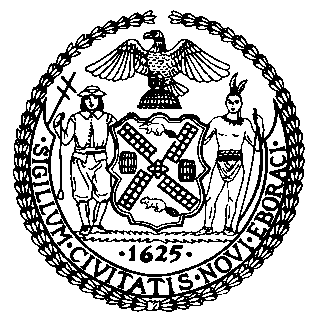 The Council of the City of New YorkFinance DivisionLatonia McKinney, DirectorFiscal Impact StatementProposed Int. No. 2424 – B Committee: Women and Gender Equity Title: To amend the administrative code of the city of New York, in relation to establishing a street harassment prevention advisory boardSponsors: Council Members Rosenthal, the Public Advocate (Mr. Williams),  Van Bramer, Kallos, and Brooks-PowersSummary of Legislation: Proposed Int. No. 2424-B would require creating an advisory board to advise the Mayor and the Council on the issue of street harassment prevention. Members of the advisory board would include the directors/commissioners and or their designated appointee from the Commission on Gender Equity and the Mayor’s Office to End Domestic and Gender-Based Violence, the Chair of the City’s Human Rights Commission, and the Executive Director of the Office of Nightlife, among others. In addition, they would include appointments by the Mayor, Speaker of the Council, and the Public Advocate. Such members would be required to meet no less than once each quarter and hold at least one meeting open to the public.Under the requirements of  Proposed Int. No. 2424-B, the advisory board would study the occurrence of street harassment; identify persons and communities most at risk of street harassment; develop and recommend: programming and training materials for city agencies to prevent and respond to street harassment; programming, training, and educational materials to promote public awareness and prevention of street harassment; forms of support and resources for victims of street harassment; and programming regarding non-criminalization responses to street harassment. By December 31, 2022, the advisory board would be required to make information and resources available to city agencies for posting on their websites. Eighteen months after the local law takes effect, the advisory board would be required to develop a survey with questions to assess the prevalence of street harassment in the city. By December 31, 2022, the advisory board would be required to produce a report summarizing its activities, and annually thereafter the report would be required to include the findings of the survey the advisory board developed. Summary of Legislation: Proposed Int. No. 2424-B would require creating an advisory board to advise the Mayor and the Council on the issue of street harassment prevention. Members of the advisory board would include the directors/commissioners and or their designated appointee from the Commission on Gender Equity and the Mayor’s Office to End Domestic and Gender-Based Violence, the Chair of the City’s Human Rights Commission, and the Executive Director of the Office of Nightlife, among others. In addition, they would include appointments by the Mayor, Speaker of the Council, and the Public Advocate. Such members would be required to meet no less than once each quarter and hold at least one meeting open to the public.Under the requirements of  Proposed Int. No. 2424-B, the advisory board would study the occurrence of street harassment; identify persons and communities most at risk of street harassment; develop and recommend: programming and training materials for city agencies to prevent and respond to street harassment; programming, training, and educational materials to promote public awareness and prevention of street harassment; forms of support and resources for victims of street harassment; and programming regarding non-criminalization responses to street harassment. By December 31, 2022, the advisory board would be required to make information and resources available to city agencies for posting on their websites. Eighteen months after the local law takes effect, the advisory board would be required to develop a survey with questions to assess the prevalence of street harassment in the city. By December 31, 2022, the advisory board would be required to produce a report summarizing its activities, and annually thereafter the report would be required to include the findings of the survey the advisory board developed. Effective Date: This bill would take effect immediately. Effective Date: This bill would take effect immediately. Fiscal Year In Which Full Fiscal Impact Anticipated: Fiscal 2022Fiscal Year In Which Full Fiscal Impact Anticipated: Fiscal 2022Fiscal Impact Statement: Fiscal Impact Statement: Impact on Revenues: It is anticipated that there would be no impact on revenues resulting from the enactment of this legislation.Impact on Revenues: It is anticipated that there would be no impact on revenues resulting from the enactment of this legislation.Impact on Expenditures: It is anticipated that there would be no impact on expenditures resulting from the enactment of this legislation as the agencies would fulfill the requirements of this legislation using existing resources.Impact on Expenditures: It is anticipated that there would be no impact on expenditures resulting from the enactment of this legislation as the agencies would fulfill the requirements of this legislation using existing resources.Source of Funds To Cover Estimated Costs: N/ASource of Funds To Cover Estimated Costs: N/ASource of Information:     New York City Council Finance Division                                  Source of Information:     New York City Council Finance Division                                  Estimate Prepared by:	Eisha Wright, Unit HeadEstimate Reviewed by: 	Regina Poreda Ryan, Deputy Director				            Stephanie Ruiz, Assistant CounselLegislative History:  This legislation was introduced to the Council on October 7, 2021 as Int. 2424 and referred to the Committee Women and Gender Equity (Committee). A joint hearing was held by the Committee and the Committee on General Welfare on November 29, 2021, and an amendment was proposed by the Committees and the legislation was laid over. The legislation was amended a second time and the recently amended version, Proposed Int. No. 2424-B, will be voted on by the Committee at a hearing on December 14, 2021. Upon a successful vote by the Committee, Proposed Int. No. 2424-B will be submitted to the full Council for a vote on December 15, 2021.